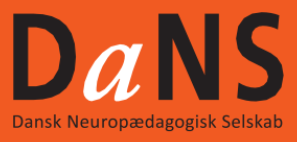 18. april 2024DaNS Bestyrelsens beretning 2024Det har været endnu et begivenhedsrigt år i DaNS med en spændende landskonference og informative fyraftensmøder. Fokus har ligeledes været på at omorganisere foreningens aktiviteter, så de er bedre fordelt ud over året. Med de øgede krav til foreningen ift. til dokumentation, har der været fokus på at opfylde dokumentationskravene. Mere om dette i nedenstående.Bestyrelsens arbejde og møderEfter landskonferencen ”Den bæredygtige hjerne” om henholdsvis hjernetræthed (Frederik de la Cour) og naturens positive indflydelse (Simon Høegmark) i april 2023, har bestyrelsen afholdt 2 fysiske møder (sommermøde i august på Alrø + arbejdsdag i januar i Vejle) samt 4 virtuelle bestyrelsesmøder.Fyraftensmøderne i efteråret (Nyborg den 21. september, Holbæk den 5. oktober, Vejle den 9. oktober) havde temaet ”Energiforvaltning i praksis” med Brian Nielsen-Schnoor som oplægsholder. Begge aftenerne havde fin opbakning og tilbagemeldingerne var strålende.Bestyrelsen har som noget helt nyt, gældende fra i år, valgt at flytte landskonferencen fra forår til efterår i håb om større tilslutning om efteråret.Det er vi spændte på. Bestyrelsen valgte den 2. november at afholde en ekstraordinær (virtuel) generalforsamling for at lave vedtægtsændringer i forhold til blandt andet kassererrollen og hvilken person der kan tegne foreningen jævnfør nedenstående dagsorden:Ekstraordinær Generalforsamling i DaNS 2/11-23Forslag fra bestyrelsen om ændring af vedtægter: §1 stk. 1: Selskabet har hjemsted i kommunen tilhørende den person, der tegner foreningen(pt står der formandens hjemkommune, men det stemmer ikke med aktuel situation, hvor det er kassererens og dennes hjemkommune der er registreret)§5 stk. 1: Ordinær generalforsamling afholdes senest i udgangen af april måned. (dette for at imødegå vores ide om at flytte konference til efteråret, men fastholde GF i foråret grundet regnskabet)Stk. 4 her ændres frist for indsendelse af forslag fra 4 til 2 uger inden GF.Stk. 9: slettes (her står af GF afholdes i forbindelse med fagligt arrangement)§7 ændres til § 7A (og tilføjes en 7B)§7B: Tegningsregel (det nye)Foreningen tegnes af kassereren eller af anden person udpeget af bestyrelsen.(Dette imødegår at vi står mere frit for at kunne anvende ekstern arbejdskraft i forbindelse med regnskab mv.)Stk. 6 "protokol" ændres til referat.Ændringerne blev vedtaget.-------------------------------------------------------------------------------------------------------------Sekretærhjælp søgesVores gode sekretær bistand Ida har desværre fået nyt arbejde på Fyn og vil det kommende halve år langsomt overdrage sekretæropgaverne tilbage til bestyrelsen, som nu er på jagt efter en ny sekretærhjælp. Arbejdsopgaverne som sekretær drejer sig hovedsageligt om ind- og udmelding af medlemmer samt opkrævning af kontingent/fakturering.  DaNS bestyrelse har en flad struktur, hvor alle byder ind med det, de kan.Vi er imidlertid alle travlt optaget på vores respektive arbejdspladser og har derfor stor gavn af hjælp til det administrative i vores bestyrelsesarbejde. Til gengæld kan bestyrelsen så fordybe sig i selskabets omdrejningspunkt, som er det, vi alle brænder for, nemlig at planlægge landskonferencen og fyraftensmøder med et bredt neuro-fagligt indhold til voksne undervisere/behandlere.Derfor har vi også i år besluttet fremover at købe ekstern revisorhjælp til budgethåndtering.  Der er fundet en revisor, som har assisteret på årets regnskab.-------------------------------------------------------------------------------------------------------------BestyrelsenFordeling af bestyrelsesposter har i indeværende år set ud som følgende:Formand
Bettina Schmidt Olesen
Speciallærer
CSV VejleNæstformand
Lisbeth Skotte
Speciallærer

Sekretær
Birgit Demant
Speciallærer
Neurocenter Østerskoven, HobroKasserer
Lone Bertram
Talepædagog
Kommunikation og teknologi, HorsensBestyrelsesmedlem
Brian Nielsen- Schnoor, hjerneformidler, Hjerne Praxis, OdenseSuppleant
Mette Espersen, talekonsulent CKT, Horsens kommuneLisbeth Skotte og Lone Bertram er på valg i lige år.Mette/Brian, Birgit og Bettina er på valg i ulige år.Suppleanter er på valg hvert 2. år.-----------------------------------------------------------------------------------------------------------Brian Nielsen-Schnoor har valgt at trække sig som kandidat til bestyrelsen pga. travlhed i privat praksisLone Bertram (kasserer) træder ud af bestyrelsen, men modtager gerne genvalg som suppleant.Tak for jeres store arbejde i bestyrelsen.Amanda Poulsen har trukket sig fra bestyrelsen.-------------------------------------------------------------------------------------------------------------Vi glæder os!I 2025 har selskabet  20-års jubilæum og vi påtænker, at det skal fejres med et brag af en landskonference!Der skal nogle store navne på plakaten og vi er i gang med brainstorming.Vi tror og håber på det bliver episk.Tak for året!Venlig hilsen fra bestyrelsen i DaNSForslag til vedtægtsændring:Vedtægtsændring:”Selskabet kan som medlemmer optage alle, der inden for det undervisningsfaglige, pædagogiske,psykologiske, sundhedsfaglige eller sociale område arbejder neuropædagogisk med voksne mennesker med erhvervet kognitive funktionsnedsættelser.Disse funktionsnedsættelser kan eksempelvis være følgevirkninger efter erhvervet hjerneskade, tilkomne sygdomme i hjernen og neurologiske forandringer som efter ex. let hovedtraume (hjernerystelse) og stress m.v.”